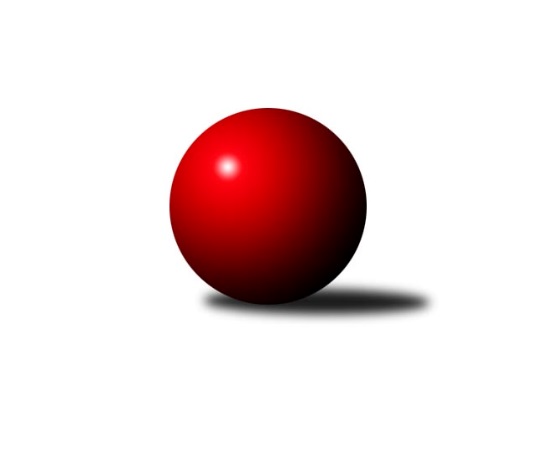 Č.11Ročník 2023/2024	28.12.2023Nejlepšího výkonu v tomto kole: 2721 dosáhlo družstvo: TJ Sokol Chýnov AJihočeský KP2 2023/2024Výsledky 11. kolaSouhrnný přehled výsledků:TJ Kunžak B	- TJ Spartak Trhové Sviny A	2:6	2533:2579	5.0:7.0	14.12.Kuželky Borovany B	- TJ Blatná B	2:6	2286:2315	6.0:6.0	15.12.TJ Jiskra Nová Bystřice B	- TJ Sokol Slavonice B	3:5	2472:2572	5.0:7.0	15.12.TJ Spartak Trhové Sviny C	- TJ Loko. Č. Velenice B	2:6	2367:2581	2.0:10.0	15.12.TJ Sokol Chýnov A	- TJ Loko Č. Budějovice C	7:1	2721:2470	9.0:3.0	15.12.TJ Fezko Strakonice A	- KK Lokomotiva Tábor B	6:2	2663:2508	7.0:5.0	15.12.TJ Loko. Č. Velenice B	- KK Lokomotiva Tábor B	2:6	2696:2704	5.0:7.0	28.12.Tabulka družstev:	1.	TJ Loko. Č. Velenice B	11	9	1	1	69.5 : 18.5 	97.0 : 35.0 	 2673	19	2.	TJ Sokol Slavonice B	11	8	0	3	54.0 : 34.0 	72.5 : 59.5 	 2529	16	3.	TJ Blatná B	11	8	0	3	50.0 : 38.0 	64.5 : 67.5 	 2568	16	4.	TJ Spartak Trhové Sviny A	11	7	1	3	56.0 : 32.0 	77.5 : 54.5 	 2570	15	5.	TJ Sokol Chýnov A	11	5	1	5	46.0 : 42.0 	66.0 : 66.0 	 2557	11	6.	TJ Fezko Strakonice A	11	5	1	5	44.0 : 44.0 	63.0 : 69.0 	 2515	11	7.	TJ Loko Č. Budějovice C	10	4	2	4	33.0 : 47.0 	55.5 : 64.5 	 2484	10	8.	TJ Kunžak B	11	4	1	6	41.5 : 46.5 	65.5 : 66.5 	 2456	9	9.	KK Lokomotiva Tábor B	9	4	0	5	34.0 : 38.0 	55.5 : 52.5 	 2521	8	10.	TJ Spartak Trhové Sviny C	11	3	0	8	35.0 : 53.0 	56.0 : 76.0 	 2441	6	11.	TJ Jiskra Nová Bystřice B	10	2	1	7	29.0 : 51.0 	52.5 : 67.5 	 2466	5	12.	Kuželky Borovany B	11	1	0	10	20.0 : 68.0 	42.5 : 89.5 	 2386	2Podrobné výsledky kola:	 TJ Kunžak B	2533	2:6	2579	TJ Spartak Trhové Sviny A	Libuše Hanzalíková	 	 232 	 208 		440 	 2:0 	 393 	 	200 	 193		František Vávra	Stanislava Kopalová	 	 197 	 198 		395 	 0:2 	 430 	 	200 	 230		Josef Troup	Marcela Chramostová	 	 201 	 213 		414 	 1:1 	 430 	 	200 	 230		Pavel Stodolovský	Vlastimil Škrabal	 	 192 	 232 		424 	 1:1 	 409 	 	199 	 210		Jan Dvořák	Radek Burian	 	 194 	 226 		420 	 1:1 	 436 	 	217 	 219		Jiří Reban	Josef Brtník	 	 242 	 198 		440 	 0:2 	 481 	 	248 	 233		Žaneta Peškovározhodčí: Pavel JirkůNejlepší výkon utkání: 481 - Žaneta Pešková	 Kuželky Borovany B	2286	2:6	2315	TJ Blatná B	Daniel Krejčí	 	 185 	 186 		371 	 1:1 	 379 	 	207 	 172		Lukáš Drnek	Jitka Šimková	 	 194 	 197 		391 	 1:1 	 378 	 	203 	 175		Matěj Kupar	Jan Kouba	 	 196 	 201 		397 	 1:1 	 412 	 	216 	 196		Petr Dlabač	Jiří Malovaný	 	 205 	 180 		385 	 1:1 	 395 	 	196 	 199		Ondřej Fejtl	Jindřich Soukup	 	 204 	 174 		378 	 1:1 	 388 	 	193 	 195		Miloš Rozhoň	Natálie Zahálková	 	 190 	 174 		364 	 1:1 	 363 	 	182 	 181		Matěj Pekárekrozhodčí: Jiří MalovanýNejlepší výkon utkání: 412 - Petr Dlabač	 TJ Jiskra Nová Bystřice B	2472	3:5	2572	TJ Sokol Slavonice B	Dagmar Stránská	 	 202 	 189 		391 	 0:2 	 466 	 	230 	 236		Roman Bureš	Marta Budošová	 	 180 	 175 		355 	 0:2 	 402 	 	194 	 208		Jindra Kovářová	Jan Mol	 	 253 	 205 		458 	 2:0 	 406 	 	207 	 199		Miroslav Bartoška	Richard Paul	 	 188 	 209 		397 	 0:2 	 485 	 	268 	 217		Karel Cimbálník	Tomáš Kopáček	 	 236 	 225 		461 	 2:0 	 420 	 	205 	 215		Josef Petrik	Matěj Budoš	 	 208 	 202 		410 	 1:1 	 393 	 	218 	 175		Zdeněk Holubrozhodčí: Dagmar StránskáNejlepší výkon utkání: 485 - Karel Cimbálník	 TJ Spartak Trhové Sviny C	2367	2:6	2581	TJ Loko. Č. Velenice B	Pavel Zeman	 	 191 	 195 		386 	 0:2 	 404 	 	199 	 205		Roman Osovský	Tomáš Švepeš	 	 195 	 206 		401 	 1:1 	 399 	 	185 	 214		Petra Holá	Jan Štajner	 	 223 	 208 		431 	 1:1 	 421 	 	206 	 215		David Marek	Nikola Kroupová	 	 194 	 187 		381 	 0:2 	 448 	 	237 	 211		Jiří Novotný	Gabriela Kroupová	 	 194 	 187 		381 	 0:2 	 428 	 	215 	 213		Jiří Baldík	Vlastimil Kříha	 	 193 	 194 		387 	 0:2 	 481 	 	223 	 258		Rudolf Baldíkrozhodčí: Josef SvobodaNejlepší výkon utkání: 481 - Rudolf Baldík	 TJ Sokol Chýnov A	2721	7:1	2470	TJ Loko Č. Budějovice C	Miroslav Mašek	 	 243 	 200 		443 	 1:1 	 428 	 	193 	 235		Lucie Klojdová	Věra Návarová	 	 217 	 199 		416 	 0:2 	 437 	 	222 	 215		Karel Vlášek	Dušan Straka	 	 243 	 235 		478 	 2:0 	 427 	 	212 	 215		Martina Tomiová	Karolína Roubková	 	 234 	 220 		454 	 2:0 	 371 	 	167 	 204		Kristýna Nováková	Alena Kovandová	 	 219 	 221 		440 	 2:0 	 401 	 	201 	 200		Adéla Sýkorová	Pavel Bronec	 	 246 	 244 		490 	 2:0 	 406 	 	215 	 191		Tomáš Polánskýrozhodčí: Oldřich RoubekNejlepší výkon utkání: 490 - Pavel Bronec	 TJ Fezko Strakonice A	2663	6:2	2508	KK Lokomotiva Tábor B	Richard Zelinka	 	 186 	 222 		408 	 1:1 	 388 	 	192 	 196		Pavel Kořínek	Matyáš Hejpetr	 	 196 	 229 		425 	 1:1 	 421 	 	204 	 217		Marie Myslivcová	Martin Krajčo	 	 206 	 223 		429 	 1:1 	 436 	 	231 	 205		Jolana Jelínková	Zdeněk Valdman	 	 212 	 238 		450 	 1:1 	 411 	 	213 	 198		Vladimír Kučera	Jaroslav Petráň	 	 270 	 230 		500 	 2:0 	 398 	 	207 	 191		David Dvořák	Václav Valhoda	 	 212 	 239 		451 	 1:1 	 454 	 	216 	 238		Natálie Lojdovározhodčí: Martin KrajčoNejlepší výkon utkání: 500 - Jaroslav Petráň	 TJ Loko. Č. Velenice B	2696	2:6	2704	KK Lokomotiva Tábor B	Roman Osovský	 	 213 	 252 		465 	 1:1 	 460 	 	233 	 227		Natálie Lojdová	David Marek	 	 228 	 234 		462 	 1:1 	 464 	 	235 	 229		Marie Myslivcová	Vladimír Kupka	 	 221 	 191 		412 	 0:2 	 447 	 	240 	 207		Martin Jinda	Jiří Novotný	 	 195 	 219 		414 	 0:2 	 469 	 	249 	 220		Vladimír Kučera	David Holý	 	 224 	 215 		439 	 1:1 	 441 	 	233 	 208		Jolana Jelínková	David Koželuh	 	 252 	 252 		504 	 2:0 	 423 	 	211 	 212		David Dvořákrozhodčí: Miloš NavrkalNejlepší výkon utkání: 504 - David KoželuhPořadí jednotlivců:	jméno hráče	družstvo	celkem	plné	dorážka	chyby	poměr kuž.	Maximum	1.	David Marek 	TJ Loko. Č. Velenice B	457.00	311.1	145.9	3.9	5/5	(499)	2.	Josef Brtník 	TJ Kunžak B	454.31	314.7	139.6	6.0	7/7	(494)	3.	David Holý 	TJ Loko. Č. Velenice B	453.43	307.3	146.1	5.3	5/5	(494)	4.	Jiří Novotný 	TJ Loko. Č. Velenice B	447.34	297.1	150.2	3.7	5/5	(511)	5.	Žaneta Pešková 	TJ Spartak Trhové Sviny A	446.10	304.1	142.0	5.0	7/8	(481)	6.	Jiří Baldík 	TJ Loko. Č. Velenice B	446.00	313.3	132.8	6.3	4/5	(466)	7.	Tomáš Polánský 	TJ Loko Č. Budějovice C	444.26	299.8	144.5	5.3	7/7	(469)	8.	Alena Kovandová 	TJ Sokol Chýnov A	443.56	299.8	143.8	3.4	6/6	(483)	9.	Roman Osovský 	TJ Loko. Č. Velenice B	443.25	306.6	136.7	4.7	4/5	(481)	10.	Karel Cimbálník 	TJ Sokol Slavonice B	442.35	307.3	135.1	6.6	5/6	(485)	11.	Josef Troup 	TJ Spartak Trhové Sviny A	441.00	300.1	140.9	5.1	8/8	(505)	12.	Jiří Reban 	TJ Spartak Trhové Sviny A	440.82	310.8	130.1	8.9	7/8	(520)	13.	Matyáš Hejpetr 	TJ Fezko Strakonice A	439.86	304.6	135.3	7.1	4/4	(468)	14.	Miroslav Mašek 	TJ Sokol Chýnov A	438.47	301.6	136.9	5.3	5/6	(467)	15.	Natálie Lojdová 	KK Lokomotiva Tábor B	437.27	302.5	134.7	9.1	5/5	(460)	16.	Jiří Malovaný 	Kuželky Borovany B	437.19	294.8	142.4	6.5	6/6	(466)	17.	Vladimír Kučera 	KK Lokomotiva Tábor B	436.75	289.3	147.4	3.5	4/5	(474)	18.	Pavel Bronec 	TJ Sokol Chýnov A	436.37	302.2	134.1	6.1	6/6	(490)	19.	Václav Valhoda 	TJ Fezko Strakonice A	435.47	291.3	144.2	5.4	4/4	(466)	20.	Jindra Kovářová 	TJ Sokol Slavonice B	432.25	294.6	137.6	6.1	4/6	(472)	21.	Lukáš Drnek 	TJ Blatná B	431.00	290.5	140.5	5.6	7/7	(473)	22.	Karel Hanzal 	TJ Kunžak B	430.67	295.9	134.8	7.9	6/7	(486)	23.	Libor Slezák 	TJ Blatná B	430.24	301.4	128.9	6.1	5/7	(454)	24.	Jaroslav Petráň 	TJ Fezko Strakonice A	429.93	288.7	141.3	6.6	4/4	(500)	25.	Josef Petrik 	TJ Sokol Slavonice B	428.63	293.9	134.8	4.2	6/6	(460)	26.	Marie Myslivcová 	KK Lokomotiva Tábor B	428.10	293.7	134.5	6.4	4/5	(464)	27.	Matěj Pekárek 	TJ Blatná B	428.08	292.0	136.0	7.7	6/7	(459)	28.	Ondřej Fejtl 	TJ Blatná B	426.67	297.5	129.2	7.8	6/7	(467)	29.	Miroslav Bartoška 	TJ Sokol Slavonice B	426.55	295.6	131.0	6.4	4/6	(464)	30.	Karel Vlášek 	TJ Loko Č. Budějovice C	425.81	288.5	137.3	6.6	7/7	(460)	31.	Jolana Jelínková 	KK Lokomotiva Tábor B	425.64	302.3	123.3	7.8	5/5	(451)	32.	Petr Dlabač 	TJ Blatná B	425.50	299.9	125.6	9.8	6/7	(452)	33.	Dušan Straka 	TJ Sokol Chýnov A	425.00	298.1	126.9	4.2	5/6	(478)	34.	Miloš Rozhoň 	TJ Blatná B	423.93	287.7	136.2	7.6	6/7	(474)	35.	Pavel Zeman 	TJ Spartak Trhové Sviny C	423.78	292.2	131.6	5.1	4/4	(436)	36.	Jan Dvořák 	TJ Spartak Trhové Sviny A	423.19	294.4	128.8	6.9	8/8	(448)	37.	Martina Tomiová 	TJ Loko Č. Budějovice C	421.33	293.2	128.2	6.3	6/7	(448)	38.	Libuše Hanzálková 	TJ Sokol Chýnov A	420.12	297.7	122.4	9.7	5/6	(465)	39.	Matěj Budoš 	TJ Jiskra Nová Bystřice B	419.94	295.2	124.8	6.8	8/8	(486)	40.	Gabriela Kroupová 	TJ Spartak Trhové Sviny C	419.88	293.6	126.3	8.3	4/4	(436)	41.	Jiří Svoboda 	TJ Sokol Slavonice B	418.46	290.5	127.9	4.5	4/6	(455)	42.	Zdeněk Valdman 	TJ Fezko Strakonice A	418.20	289.7	128.5	9.3	3/4	(453)	43.	Radek Burian 	TJ Kunžak B	415.31	291.1	124.3	7.3	7/7	(456)	44.	Vlastimil Škrabal 	TJ Kunžak B	415.30	290.8	124.5	8.1	5/7	(443)	45.	Zdeněk Holub 	TJ Sokol Slavonice B	415.22	294.5	120.7	8.1	6/6	(468)	46.	Jiří Mertl 	TJ Jiskra Nová Bystřice B	412.75	291.2	121.6	10.6	6/8	(447)	47.	Pavel Stodolovský 	TJ Spartak Trhové Sviny A	412.14	296.2	115.9	10.4	7/8	(433)	48.	Adéla Sýkorová 	TJ Loko Č. Budějovice C	410.95	290.5	120.5	7.7	7/7	(444)	49.	Marta Budošová 	TJ Jiskra Nová Bystřice B	410.79	289.4	121.4	9.0	7/8	(466)	50.	František Vávra 	TJ Spartak Trhové Sviny A	409.66	293.6	116.1	11.9	8/8	(451)	51.	Jan Mol 	TJ Jiskra Nová Bystřice B	409.25	287.7	121.6	9.3	8/8	(458)	52.	Richard Zelinka 	TJ Fezko Strakonice A	408.58	288.2	120.4	7.3	3/4	(417)	53.	Richard Paul 	TJ Jiskra Nová Bystřice B	407.33	291.8	115.6	7.8	6/8	(450)	54.	Pavel Poklop 	TJ Fezko Strakonice A	405.67	283.7	122.0	8.5	3/4	(450)	55.	Natálie Zahálková 	Kuželky Borovany B	405.67	290.5	115.2	8.3	4/6	(449)	56.	Petra Aldorfová 	Kuželky Borovany B	400.00	286.7	113.3	10.4	5/6	(440)	57.	Pavel Kořínek 	KK Lokomotiva Tábor B	398.25	274.1	124.2	7.8	4/5	(435)	58.	Tomáš Švepeš 	TJ Spartak Trhové Sviny C	397.18	277.2	120.0	8.0	4/4	(430)	59.	Jan Štajner 	TJ Spartak Trhové Sviny C	396.94	287.9	109.0	10.2	3/4	(431)	60.	Aleš Císař 	TJ Spartak Trhové Sviny C	395.71	288.3	107.4	9.1	4/4	(420)	61.	Stanislava Kopalová 	TJ Kunžak B	395.58	285.2	110.4	12.3	6/7	(423)	62.	Jitka Šimková 	Kuželky Borovany B	393.56	280.3	113.3	9.6	6/6	(435)	63.	Nikola Kroupová 	TJ Spartak Trhové Sviny C	392.94	274.4	118.6	10.3	3/4	(418)	64.	Dagmar Stránská 	TJ Jiskra Nová Bystřice B	388.50	280.5	108.0	12.7	6/8	(415)	65.	Jindřich Soukup 	Kuželky Borovany B	388.47	277.3	111.1	11.4	6/6	(410)	66.	Kristýna Nováková 	TJ Loko Č. Budějovice C	386.92	277.8	109.2	12.4	6/7	(421)	67.	Lucie Klojdová 	TJ Loko Č. Budějovice C	386.67	280.4	106.3	12.6	7/7	(428)	68.	Jaroslava Frdlíková 	Kuželky Borovany B	355.42	262.4	93.0	16.1	6/6	(380)		Rudolf Baldík 	TJ Loko. Č. Velenice B	475.08	318.8	156.3	3.0	3/5	(507)		Zdeněk Zeman 	KK Lokomotiva Tábor B	471.00	310.0	161.0	4.0	1/5	(471)		Tomáš Kopáček 	TJ Jiskra Nová Bystřice B	460.00	304.0	156.0	4.3	3/8	(468)		Roman Bureš 	TJ Sokol Slavonice B	453.00	300.0	153.0	6.0	2/6	(466)		Radek Hrůza 	TJ Kunžak B	452.50	302.5	150.0	5.0	2/7	(456)		Václav Klojda  ml.	TJ Loko Č. Budějovice C	450.00	307.0	143.0	3.0	1/7	(450)		Beáta Svačinová 	TJ Blatná B	449.00	300.0	149.0	6.0	2/7	(458)		Radim Mareš 	TJ Sokol Chýnov A	447.13	313.6	133.5	5.6	2/6	(464)		Libuše Hanzalíková 	TJ Kunžak B	440.00	297.0	143.0	5.0	1/7	(440)		David Koželuh 	TJ Loko. Č. Velenice B	439.56	295.2	144.3	3.7	3/5	(504)		Nela Koptová 	TJ Loko. Č. Velenice B	439.00	306.0	133.0	6.0	1/5	(439)		Karolína Baťková 	TJ Blatná B	434.38	302.3	132.1	6.8	4/7	(480)		Jiří Tröstl 	Kuželky Borovany B	434.00	310.0	124.0	6.0	1/6	(439)		Ctibor Cabadaj 	KK Lokomotiva Tábor B	433.00	301.0	132.0	8.0	1/5	(433)		Martin Jinda 	KK Lokomotiva Tábor B	428.50	306.8	121.8	9.5	3/5	(447)		Ondřej Mrkva 	TJ Kunžak B	425.33	279.1	146.3	4.7	4/7	(439)		Karolína Roubková 	TJ Sokol Chýnov A	421.67	298.8	122.8	8.0	3/6	(454)		Karel Koubek 	TJ Blatná B	421.00	291.0	130.0	9.0	1/7	(421)		Bohuslav Švepeš 	TJ Spartak Trhové Sviny A	421.00	299.0	122.0	13.0	1/8	(421)		Bohuslav Švepeš 	TJ Spartak Trhové Sviny A	420.00	297.5	122.5	7.5	4/8	(441)		Daniel Krejčí 	Kuželky Borovany B	419.33	296.8	122.5	9.3	2/6	(464)		David Dvořák 	KK Lokomotiva Tábor B	419.33	282.0	137.3	7.3	3/5	(437)		Viktorie Lojdová 	KK Lokomotiva Tábor B	417.00	291.0	126.0	5.0	1/5	(417)		Petra Holá 	TJ Loko. Č. Velenice B	415.67	296.7	119.0	7.9	3/5	(492)		Jiří Ondrák  st.	TJ Sokol Slavonice B	414.83	294.7	120.2	8.7	3/6	(443)		Jan Zeman 	TJ Kunžak B	414.00	291.0	123.0	11.0	1/7	(414)		Radka Burianová 	TJ Kunžak B	413.22	281.9	131.3	7.3	3/7	(433)		Pavlína Matoušková 	TJ Sokol Slavonice B	413.00	290.0	123.0	7.0	1/6	(413)		Kateřina Dvořáková 	Kuželky Borovany B	412.00	281.0	131.0	6.0	1/6	(412)		Vladimír Kupka 	TJ Loko. Č. Velenice B	412.00	295.0	117.0	13.0	1/5	(412)		Vlastimil Kříha 	TJ Spartak Trhové Sviny C	410.83	276.0	134.8	8.8	2/4	(442)		Jan Kouba 	Kuželky Borovany B	409.67	283.0	126.7	7.7	1/6	(436)		Karel Filek 	TJ Fezko Strakonice A	409.00	274.0	135.0	4.8	2/4	(424)		František Šotola 	TJ Jiskra Nová Bystřice B	409.00	298.5	110.5	10.5	2/8	(414)		Martin Krajčo 	TJ Fezko Strakonice A	407.29	295.6	111.7	12.1	1/4	(440)		Gabriela Filakovská 	TJ Jiskra Nová Bystřice B	407.00	297.0	110.0	10.5	2/8	(409)		Radim Růžička 	TJ Loko Č. Budějovice C	406.00	289.0	117.0	11.0	2/7	(408)		Jiří Pšenčík 	TJ Sokol Slavonice B	405.13	281.6	123.5	8.3	2/6	(431)		Jan Havlíček 	TJ Jiskra Nová Bystřice B	403.00	283.0	120.0	8.0	1/8	(403)		Josef Svoboda 	TJ Spartak Trhové Sviny C	402.33	280.0	122.3	7.3	1/4	(436)		Vlastimil Novák 	TJ Sokol Chýnov A	400.50	285.0	115.5	6.0	2/6	(438)		Věra Návarová 	TJ Sokol Chýnov A	399.33	291.3	108.0	12.0	3/6	(416)		Marcela Chramostová 	TJ Kunžak B	396.50	274.0	122.5	10.0	2/7	(414)		Veronika Pýchová 	TJ Jiskra Nová Bystřice B	393.33	291.3	102.0	10.3	3/8	(394)		Martina Koubová 	Kuželky Borovany B	390.50	289.5	101.0	11.0	1/6	(393)		Alena Čampulová 	TJ Loko Č. Budějovice C	390.00	267.0	123.0	10.0	1/7	(390)		Petr Švec 	TJ Fezko Strakonice A	389.75	266.3	123.5	5.8	2/4	(407)		Petr Klimek 	KK Lokomotiva Tábor B	388.50	272.5	116.0	16.0	2/5	(455)		Vendula Burdová 	TJ Sokol Chýnov A	383.00	272.0	111.0	9.0	1/6	(383)		Adriana Němcová 	TJ Fezko Strakonice A	380.00	268.0	112.0	11.0	1/4	(380)		Matěj Kupar 	TJ Blatná B	378.00	281.0	97.0	14.0	1/7	(378)		Václav Poklop 	TJ Fezko Strakonice A	370.00	291.0	79.0	20.0	1/4	(370)		Radek Stránský 	TJ Kunžak B	360.50	255.0	105.5	16.0	2/7	(370)		Vladimíra Bicerová 	Kuželky Borovany B	350.00	240.0	110.0	16.0	1/6	(350)		Nela Horňáková 	TJ Spartak Trhové Sviny A	335.00	256.0	79.0	23.0	1/8	(335)Sportovně technické informace:Starty náhradníků:registrační číslo	jméno a příjmení 	datum startu 	družstvo	číslo startu24731	Vlastimil Kříha	15.12.2023	TJ Spartak Trhové Sviny C	8x23973	Jan Kouba	15.12.2023	Kuželky Borovany B	4x27158	David Dvořák	28.12.2023	KK Lokomotiva Tábor B	3x3097	Jindra Kovářová	15.12.2023	TJ Sokol Slavonice B	5x27454	Roman Bureš	15.12.2023	TJ Sokol Slavonice B	2x22617	Marcela Chramostová	14.12.2023	TJ Kunžak B	2x3158	Libuše Hanzalíková	14.12.2023	TJ Kunžak B	1x26073	Matěj Kupar	15.12.2023	TJ Blatná B	1x11452	Věra Návarová	15.12.2023	TJ Sokol Chýnov A	4x26257	Karolína Roubková	15.12.2023	TJ Sokol Chýnov A	4x
Hráči dopsaní na soupisku:registrační číslo	jméno a příjmení 	datum startu 	družstvo	Program dalšího kola:4.1.2024	čt	17:30	KK Lokomotiva Tábor B - TJ Jiskra Nová Bystřice B (dohrávka z 10. kola)	9.1.2024	út	18:00	TJ Loko Č. Budějovice C - KK Lokomotiva Tábor B (dohrávka z 9. kola)	12.1.2024	pá	17:00	TJ Spartak Trhové Sviny A - TJ Jiskra Nová Bystřice B	12.1.2024	pá	17:30	KK Lokomotiva Tábor B - TJ Loko. Č. Velenice B	12.1.2024	pá	17:30	TJ Kunžak B - TJ Spartak Trhové Sviny C	12.1.2024	pá	17:30	TJ Sokol Chýnov A - TJ Sokol Slavonice B	12.1.2024	pá	18:00	TJ Loko Č. Budějovice C - TJ Blatná B	12.1.2024	pá	19:00	TJ Fezko Strakonice A - Kuželky Borovany B	Nejlepší šestka kola - absolutněNejlepší šestka kola - absolutněNejlepší šestka kola - absolutněNejlepší šestka kola - absolutněNejlepší šestka kola - dle průměru kuželenNejlepší šestka kola - dle průměru kuželenNejlepší šestka kola - dle průměru kuželenNejlepší šestka kola - dle průměru kuželenNejlepší šestka kola - dle průměru kuželenPočetJménoNázev týmuVýkonPočetJménoNázev týmuPrůměr (%)Výkon1xJaroslav PetráňFezko A5002xJaroslav PetráňFezko A118.895002xPavel BronecChýnov A4903xRudolf BaldíkČ. Velenice B117.954811xKarel CimbálníkSlavonice B4851xKarel CimbálníkSlavonice B115.974853xŽaneta PeškováSp. T.Sviny A4811xPavel BronecChýnov A115.054904xRudolf BaldíkČ. Velenice B4811xDušan StrakaChýnov A112.234781xDušan StrakaChýnov A4783xŽaneta PeškováSp. T.Sviny A111.96481